55η ΠΡΟΣΚΛΗΣΗ ΣΥΓΚΛΗΣΗΣ ΟΙΚΟΝΟΜΙΚΗΣ ΕΠΙΤΡΟΠΗΣΚαλείστε να προσέλθετε σε τακτική συνεδρίαση της Οικονομικής Επιτροπής, που θα διεξαχθεί στο Δημοτικό Κατάστημα την 26η του μηνός Σεπτεμβρίου έτους 2017, ημέρα Τρίτη και ώρα 12:30 για την συζήτηση και λήψη αποφάσεων στα παρακάτω θέματα της ημερήσιας διάταξης, σύμφωνα με τις σχετικές διατάξεις του άρθρου 75 του Ν.3852/2010 (ΦΕΚ Α' 87) :1. Επιστροφή αχρεωστήτως εισπραχθέντων ποσών2. Έγκριση απόδοσης χρηματικού εντάλματος προπληρωμής από εκπέκταση δημοτικού φωτισμού - απαλλαγή του υπολόγου υπαλλήλου3. Έγκριση δαπανών και διάθεση πιστώσεων  για τις ανάγκες της Δ/νσης Επιχειρησιακού Έργου, οικονομικού έτους 20174. Έγκριση δαπανών και διάθεση πιστώσεων για προμήθεια και τοποθέτηση αντλιών σε σιντριβάνια, μίας (1) στην πλατεία Ρήγα Φεραίου και τριών (3) στην κεντρική πλατεία των Τρικάλων5. Έγκριση δαπανών και διάθεση πίστωσης ποσού 2.709,40€ για την προμήθεια βρεφικού εξοπλισμού για τον Βρεφικό Σταθμό ¨ΗΛΙΑΧΤΙΔΑ¨6. Έγκριση δαπανών και διάθεση  πίστωσης  ποσού  5.000,00 €  για την «Προμήθεια ανταλλακτικών μηχανογραφικού εξοπλισμού για τις ανάγκες αναβάθμισης ηλεκτρονικών υπολογιστών Εξυπηρετητών (Servers)7. Έγκριση δαπάνης και διάθεση πίστωσης ποσού 855,00€ για προμήθεια γεωπονικού εξοπλισμού για την κάλυψη των αναγκών του Δημοτικού Σταδίου Τρικάλων8. Έγκριση δαπανών και διάθεση  πίστωσης  ποσού  35,00 € για μετακίνηση υπαλλήλων στη Λάρισα9. Έγκριση δαπανών και διάθεση πίστωσης ποσού  45,00 € για μετακίνηση υπαλλήλων της Δ/νσης Διοικητικών Υπηρεσιών στη Λάρισα10. Έγκριση δαπανών και διάθεση  πίστωσης  ποσού  350,00€ για συμβολαιογραφικές υπηρεσίες.11. Έγκριση Πρακτικού ΙΙΙ – κατακύρωση αποτελέσματος  του συνοπτικού διαγωνισμού:   «Προμήθεια  Γραφικής Ύλης, φωτοαντιγραφικού-μηχανογραφικού χαρτιού & χαρτιού PLOTER του  Δήμου Τρικκαίων»12. 12η αναμόρφωση προϋπολογισμού οικονομικού έτους 201713. Έγκριση των όρων δημοπράτησης για την εκμίσθωση των δύο δημοτικών κυλικείων  που βρίσκονται στην οδό Κατσιμήδου 3 εντός του Δημοτικού Σταδίου Τρικάλων14. Έγκριση πρακτικού για τη "Στρατηγική Περιβαλλοντική Εκτίμηση της τροποποίησης της Ζώνης Οικιστικού Ελέγχου (ΖΟΕ) της περιοχής εκτός σχεδίου και εκτός ορίων οικισμών προϋφιστάμενων του έτους 1923, του Δήμου Τρικκαίων"15. Μη άσκηση  ανακοπής κατά της αριθμ. 156/2017 διαταγής πληρωμής του Ειρηνοδικείου Τρικάλων και της Δήμητρας Βαργιάμη του Γεωργίου16. Άσκηση ανακοπής κατά της αριθμ. 115/2017 διαταγής πληρωμής του Μονομελούς Πρωτοδικείου Τρικάλων των Ζαχαρούλας – Ηλιάνας Σκουλή του Βασιλείου κλπ 1.17. Άσκηση εφέσεως κατά της αρίθμ.73/2017 απόφασης του Ειρηνοδικείου Τρικάλων κατά του Βασιλείου Ζορμπά του Δημητρίου18. Μη άσκηση εφέσεως κατά της αριθμ. 47/2017 απόφασης  του Ειρηνοδικείου  ΤρικάλωνΠίνακας Αποδεκτών	ΚΟΙΝΟΠΟΙΗΣΗ	ΤΑΚΤΙΚΑ ΜΕΛΗ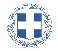 ΕΛΛΗΝΙΚΗ ΔΗΜΟΚΡΑΤΙΑ
ΝΟΜΟΣ ΤΡΙΚΑΛΩΝΔΗΜΟΣ ΤΡΙΚΚΑΙΩΝΔ/ΝΣΗ ΔΙΟΙΚΗΤΙΚΩΝ ΥΠΗΡΕΣΙΩΝΤΜΗΜΑ ΔΙΟΙΚΗΤΙΚΗΣ ΜΕΡΙΜΝΑΣΓραμματεία Οικονομικής ΕπιτροπήςΤρίκαλα, 15 Σεπτεμβρίου 2017
Αριθ. Πρωτ. : 48395ΠΡΟΣ :  Τα μέλη της ΟικονομικήςΕπιτροπής (Πίνακας Αποδεκτών)(σε περίπτωση κωλύματος παρακαλείσθε να ενημερώσετε τον αναπληρωτή σας).Η Πρόεδρος της Οικονομικής ΕπιτροπήςΕλένη Αυγέρου - ΚογιάννηΑντιδήμαρχοςΑυγέρου - Κογιάννη ΕλένηΣτουρνάρας ΓεώργιοςΠαζαΐτης ΔημήτριοςΑλεστά ΣοφίαΛεβέντη-Καρά ΕυθυμίαΚωτούλας ΙωάννηςΡόμπας ΧριστόφοροςΓκουγκουστάμος ΖήσηςΚαΐκης ΓεώργιοςΔήμαρχος & μέλη Εκτελεστικής ΕπιτροπήςΓενικός Γραμματέας  Δ.ΤρικκαίωνΑναπληρωματικά μέλη Ο.Ε. 